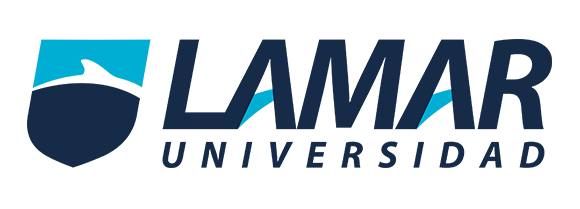 Maharta Estefanía Olivares MárquezLa EmpresaLic. Jaime Ramos GuerraBEO4097Universidad “Lamar” campus palomar.SANDWICHCALIDADCOSTOLUGAR DE COMPRAPanBuenaconsiderable-panadería-realizado en casa-costco-súper mercadoVerdurasBuenaconsiderable-verdulería-Súper mercado-fresko-Wal-MartPanelasBuenamedio-Cremerías-súper mercados-Wal-Mart-Tiendas Hierbas finasBuenamedio-Súper mercado-tienda de especiesCREPASCALIDADCOSTOLUGAR DE COMPRAHarina para crepasBuenaconsiderable-súper mercado-hecha en casa-Soriana-Wal-MartFrutaBuenaconsiderable-Frutería-Wal-Mart-Fresko-SorianaChocolate y azúcar glasBuenaconsiderable-Súper mercado- Ahorrera-Soriana-Wal-Mart